‍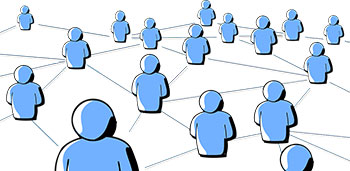 Netzwerk Luzerner SchulenBestätigung Mitarbeit in einem TeilnetzwerkVorname / Nachnamehat im Schuljahr --/-- regelmässig an Treffen in folgendem Teilnetzwerk teilgenommen:Teilnetzwerk «??»Schwerpunkte in diesem SJ: Input und Austausch zu…«Good practise»-Austausch…………Leitung Teilnetzwerk: 	Vorname / Name, Arbeitsgeber			Vorname / Name, ArbeitsgeberAnzahl Sitzungen: __ / 4 (Bsp.: drei von vier Treffen besucht)Besten Dank für die engagierte Mitarbeit.Luzern, im Juni 20—Unterschrift (-en) der Leitung Teilnetzwerk‍‍